CALCIO A CINQUESOMMARIOSOMMARIO	1COMUNICAZIONI DELLA F.I.G.C.	1COMUNICAZIONI DELLA L.N.D.	1COMUNICAZIONI DELLA DIVISIONE CALCIO A CINQUE	1COMUNICAZIONI DEL COMITATO REGIONALE MARCHE	1NOTIZIE SU ATTIVITA’ AGONISTICA	2COMUNICAZIONI DELLA F.I.G.C.COMUNICAZIONI DELLA L.N.D.CIRCOLARE N. 40 del 13.03.2019 L.N.D. Si pubblica in allegato la Circolare n. 7-2019 elaborata dal Centro Studi Tributari della Lega Nazionale Dilettanti inerentre l’oggetto: “Spesa per sponsorizzazione e pubblicità – Deducibilità dei costi entro l’importo complessivo di 200.000,00 euro annui.”COMUNICAZIONI DELLA DIVISIONE CALCIO A CINQUECOMUNICAZIONI DEL COMITATO REGIONALE MARCHEPer tutte le comunicazioni con la Segreteria del Calcio a Cinque - richieste di variazione gara comprese - è attiva la casella e-mail c5marche@lnd.it; si raccomandano le Società di utilizzare la casella e-mail comunicata all'atto dell'iscrizione per ogni tipo di comunicazione verso il Comitato Regionale Marche. PRONTO AIA CALCIO A CINQUE334 3038327SPOSTAMENTO GARENon saranno rinviate gare a data da destinarsi. Tutte le variazioni che non rispettano la consecutio temporum data dal calendario ufficiale non saranno prese in considerazione. (es. non può essere accordato lo spostamento della quarta giornata di campionato prima della terza o dopo la quinta).Le variazione dovranno pervenire alla Segreteria del Calcio a Cinque esclusivamente tramite mail (c5marche@lnd.it) con tutta la documentazione necessaria, compreso l’assenso della squadra avversaria, inderogabilmente  entro le ore 23:59 del martedì antecedente la gara o entro le 72 ore in caso di turno infrasettimanale.Per il cambio del campo di giuoco e la variazione di inizio gara che non supera i 30 minuti non è necessaria la dichiarazione di consenso della squadra avversaria.TORNEO CALCIO A CINQUE PRIMAVERILE UNDER 21Si comunica che sono aperte le iscrizioni al Torneo Primaverile di Calcio a Cinque Under 21.Le società interessate sono pregate di inviare una richiesta a mezzo e-mail (c5marche@lnd.it) indicando campo di giuoco, giorno di giuoco, orario di giuoco ed eventuale alternanza e/o concomitanza entro VENERDI’ 15 MARZO 2019.	Il Torneo sarà avviato al raggiungimento del numero minimo di 4 squadre iscritte.FINALS 2018/2019Le Società che volessero organizzare le Finali di Calcio a Cinque Under 21, Under 19, Under 17 (Final Four), Under 15 e Serie C Femminile Sabato 13 e Domenica 14 aprile 2019 sono pregate di presentare la propria candidatura a mezzo e-mail (c5marche@lnd.it).ANNULLAMENTO TESSERAMENTO ANNUALEA seguito del provvedimento adottato dal Presidente della F.I.G.C. si procede all’annullamento, dalla data del 12.03.2019 del tesseramento annuale relativo al seguente calciatore:SERENELLI SIMONE nato il 19.04.2002	GSD S.A. CALCIO CASTELFIDARDONOTIZIE SU ATTIVITA’ AGONISTICACALCIO A CINQUE SERIE C1RISULTATIRISULTATI UFFICIALI GARE DEL 08/03/2019Si trascrivono qui di seguito i risultati ufficiali delle gare disputateGIUDICE SPORTIVOIl Giudice Sportivo, Avv. Claudio Romagnoli, nella seduta del 13/03/2019, ha adottato le decisioni che di seguito integralmente si riportano:GARE DEL 8/ 3/2019 PROVVEDIMENTI DISCIPLINARI In base alle risultanze degli atti ufficiali sono state deliberate le seguenti sanzioni disciplinari. A CARICO DIRIGENTI INIBIZIONE A SVOLGERE OGNI ATTIVITA' FINO AL 3/ 4/2019 Per comportamento gravemente irriguardoso nei confronti del secondo arbitro. Allontanato. INIBIZIONE A SVOLGERE OGNI ATTIVITA' FINO AL 27/ 3/2019 Per comportamento non regolamentare. Allontanato. Per comportamento non regolamentare. Allontanato. AMMONIZIONE E DIFFIDA Per intervento inopportuno. Allontanato. A CARICO DI ALLENATORI AMMONIZIONE CON DIFFIDA Per intervento inopportuno. Allontanato. A CARICO CALCIATORI ESPULSI DAL CAMPO SQUALIFICA PER QUATTRO GARA/E EFFETTIVA/E espulso per somma di ammonizioni alla notifica del provvedimento disciplinare si avvicinava con fare intimidatorio all'arbitro insultandolo ripetutamente. A CARICO CALCIATORI NON ESPULSI DAL CAMPO SQUALIFICA PER UNA GARA PER RECIDIVA IN AMMONIZIONE (X INFR) SQUALIFICA PER UNA GARA PER RECIDIVA IN AMMONIZIONE (V INFR) AMMONIZIONE CON DIFFIDA (IV INFR) AMMONIZIONE (XI INFR) AMMONIZIONE (VIII INFR) AMMONIZIONE (II INFR) AMMONIZIONE (I INFR) GARE DEL 9/ 3/2019 PROVVEDIMENTI DISCIPLINARI In base alle risultanze degli atti ufficiali sono state deliberate le seguenti sanzioni disciplinari. A CARICO DI SOCIETA' AMMENDA Euro 200,00 CALCETTO CASTRUM LAURI 
Per aver a fine gara alcuni propri sostenitori, entrati nel terreno di gioco, insultato arbitro e calciatori squadra avversaria. 
Euro 200,00 JESI CALCIO A 5 
Per aver alcuni propri sostenitori a fine gara, entrati nel terreno di gioco per insultare arbitro e calciatori squadra avversaria. A CARICO CALCIATORI ESPULSI DAL CAMPO SQUALIFICA PER DUE GARA/E EFFETTIVA/E A CARICO CALCIATORI NON ESPULSI DAL CAMPO AMMONIZIONE CON DIFFIDA (IV INFR) AMMONIZIONE (VI INFR) AMMONIZIONE (III INFR) AMMONIZIONE (II INFR) AMMONIZIONE (I INFR) GARE DEL 11/ 3/2019 PROVVEDIMENTI DISCIPLINARI In base alle risultanze degli atti ufficiali sono state deliberate le seguenti sanzioni disciplinari. A CARICO CALCIATORI NON ESPULSI DAL CAMPO SQUALIFICA PER UNA GARA PER RECIDIVA IN AMMONIZIONE (V INFR) AMMONIZIONE (II INFR) AMMONIZIONE (I INFR) 							F.to IL GIUDICE SPORTIVO 						   	       Claudio RomagnoliCLASSIFICAGIRONE APROGRAMMA GAREGIRONE A - 10 GiornataCALCIO A CINQUE SERIE C2RISULTATIRISULTATI UFFICIALI GARE DEL 08/03/2019Si trascrivono qui di seguito i risultati ufficiali delle gare disputateGIUDICE SPORTIVOIl Giudice Sportivo, Avv. Claudio Romagnoli, nella seduta del 13/03/2019, ha adottato le decisioni che di seguito integralmente si riportano:GARE DEL 8/ 3/2019 PROVVEDIMENTI DISCIPLINARI In base alle risultanze degli atti ufficiali sono state deliberate le seguenti sanzioni disciplinari. A CARICO DI SOCIETA' AMMENDA Euro 160,00 AMICI 84 
Per aver alcuni propri tifosi tenuto comportamenti offensivi e minacciosi nei confronti dell'arbitro. 
Euro 80,00 FUTSAL CAMPIGLIONE 
Per aver il proprio pubblico tenuto un comportamento offensivo nei confronti dell'arbitro. 
Euro 80,00 FUTSAL FERMO S.C. 
Per aver il proprio pubblico durante la partita offeso ripetutamente i giocatori della squadra avversaria. A CARICO DIRIGENTI INIBIZIONE A SVOLGERE OGNI ATTIVITA' FINO AL 20/ 7/2019 Per proteste nei confronti dell'arbitro. Allontanato. INIBIZIONE A SVOLGERE OGNI ATTIVITA' FINO AL 27/ 3/2019 Per comportamento irriguardoso nei confronti dell'arbitro. allontanato. INIBIZIONE A SVOLGERE OGNI ATTIVITA' FINO AL 20/ 3/2019 Per proteste nei confronti dell'arbitro. Allontanato. Per proteste nei confronti dell'arbitro. Allontanato. A CARICO DI ALLENATORI SQUALIFICA FINO AL 20/ 3/2019 Per proteste nei confronti dell'arbitro. Allontanato. Per proteste nei confronti dell'arbitro. Allontanato. A CARICO CALCIATORI ESPULSI DAL CAMPO SQUALIFICA PER TRE GARA/E EFFETTIVA/E A seguito di una decisione tecnica assunta dall'arbitro dalla panchina entrava nel terreno di gioco si avvicinava all'arbitro per insultarlo dopo il provvedimento disciplinare minacciava il direttore di gara di attenderlo fuori del terreno di gioco. SQUALIFICA PER DUE GARA/E EFFETTIVA/E SQUALIFICA PER UNA GARA/E EFFETTIVA/E A CARICO CALCIATORI NON ESPULSI DAL CAMPO SQUALIFICA PER UNA GARA PER RECIDIVA IN AMMONIZIONE (X INFR) SQUALIFICA PER UNA GARA PER RECIDIVA IN AMMONIZIONE (V INFR) AMMONIZIONE CON DIFFIDA (IX) AMMONIZIONE CON DIFFIDA (IV INFR) AMMONIZIONE (VIII INFR) AMMONIZIONE (VII INFR) AMMONIZIONE (VI INFR) AMMONIZIONE (III INFR) AMMONIZIONE (II INFR) AMMONIZIONE (I INFR) GARE DEL 9/ 3/2019 PROVVEDIMENTI DISCIPLINARI In base alle risultanze degli atti ufficiali sono state deliberate le seguenti sanzioni disciplinari. A CARICO CALCIATORI NON ESPULSI DAL CAMPO AMMONIZIONE CON DIFFIDA (IX) AMMONIZIONE (VI INFR) AMMONIZIONE (III INFR) AMMONIZIONE (II INFR) 							F.to IL GIUDICE SPORTIVO 						   	       Claudio RomagnoliCLASSIFICAGIRONE AGIRONE BGIRONE CPROGRAMMA GAREGIRONE A - 10 GiornataGIRONE B - 10 GiornataGIRONE C - 10 GiornataREGIONALE CALCIO A 5 FEMMINILERISULTATIRISULTATI UFFICIALI GARE DEL 09/03/2019Si trascrivono qui di seguito i risultati ufficiali delle gare disputateGIUDICE SPORTIVOIl Giudice Sportivo, Avv. Claudio Romagnoli, nella seduta del 13/03/2019, ha adottato le decisioni che di seguito integralmente si riportano:GARE DEL 9/ 3/2019 PROVVEDIMENTI DISCIPLINARI In base alle risultanze degli atti ufficiali sono state deliberate le seguenti sanzioni disciplinari. A CARICO DI ALLENATORI SQUALIFICA FINO AL 3/ 4/2019 Per comportamento gravemente irriguardoso nei confronti dell'arbitro. Allontanato. A CARICO CALCIATORI NON ESPULSI DAL CAMPO AMMONIZIONE (II INFR) AMMONIZIONE (I INFR) GARE DEL 10/ 3/2019 PROVVEDIMENTI DISCIPLINARI In base alle risultanze degli atti ufficiali sono state deliberate le seguenti sanzioni disciplinari. A CARICO CALCIATORI NON ESPULSI DAL CAMPO AMMONIZIONE (II INFR) AMMONIZIONE (I INFR) 							F.to IL GIUDICE SPORTIVO 						   	       Claudio RomagnoliPROGRAMMA GAREGIRONE QF - 1 GiornataUNDER 21 CALCIO A 5 REGIONALEVARIAZIONI AL PROGRAMMA GAREQUARTI DI FINALEGARA DI ANDATALa gara CITTA’ DI FALCONARA – OSTRENSE sarà disputata DOMENICA 17/03/2019 alle ore 15:00, stesso campo.RISULTATIRISULTATI UFFICIALI GARE DEL 09/03/2019Si trascrivono qui di seguito i risultati ufficiali delle gare disputateGIUDICE SPORTIVOIl Giudice Sportivo, Avv. Claudio Romagnoli, nella seduta del 13/03/2019, ha adottato le decisioni che di seguito integralmente si riportano:GARE DEL 9/ 3/2019 PROVVEDIMENTI DISCIPLINARI In base alle risultanze degli atti ufficiali sono state deliberate le seguenti sanzioni disciplinari. A CARICO CALCIATORI NON ESPULSI DAL CAMPO SQUALIFICA PER UNA GARA PER RECIDIVA IN AMMONIZIONE (V INFR) AMMONIZIONE CON DIFFIDA (IV INFR) AMMONIZIONE (VI INFR) AMMONIZIONE (III INFR) AMMONIZIONE (II INFR) AMMONIZIONE (I INFR) GARE DEL 10/ 3/2019 PROVVEDIMENTI DISCIPLINARI In base alle risultanze degli atti ufficiali sono state deliberate le seguenti sanzioni disciplinari. A CARICO CALCIATORI NON ESPULSI DAL CAMPO AMMONIZIONE CON DIFFIDA (IV INFR) 							F.to IL GIUDICE SPORTIVO 						   	       Claudio RomagnoliPROGRAMMA GAREGIRONE QF - 1 GiornataUNDER 19 CALCIO A 5 REGIONALEVARIAZIONI AL PROGRAMMA GAREQUARTI DI FINALEGARA DI ANDATALa gara PIETRALACROCE 73 – CAMPOCAVALLO sarà disputata SABATO 16/03/2019 alle ore 16:00, Pallone Geodetico – Campo n. 1, Via Vescovara, 7 di OSIMO.GARA DI RITORNOLa gara CAMPOCAVALLO – PIETRALACROCE 73 sarà disputata LUNEDI’ 25/03/2019 alle ore 20:00, PalaScherma, Via Montepelago di ANCONA.PROGRAMMA GAREGIRONE QF - 1 GiornataUNDER 17 C5 REGIONALI MASCHILIVARIAZIONI AL PROGRAMMA GAREGIRONE “SILVER – B”VIII^ GIORNATALa gara POLISPORTIVA GAGLIARDA – ACLI VILLA MUSONE sarà disputata MARTEDI’ 19/03/2019 alle ore 18:30, Campo Scoperto via Tintoretto di GROTTAMMARE.RISULTATIRISULTATI UFFICIALI GARE DEL 09/03/2019Si trascrivono qui di seguito i risultati ufficiali delle gare disputateGIUDICE SPORTIVOIl Giudice Sportivo, Avv. Claudio Romagnoli, nella seduta del 13/03/2019, ha adottato le decisioni che di seguito integralmente si riportano:GARE DEL 9/ 3/2019 PROVVEDIMENTI DISCIPLINARI In base alle risultanze degli atti ufficiali sono state deliberate le seguenti sanzioni disciplinari. A CARICO CALCIATORI ESPULSI DAL CAMPO SQUALIFICA PER UNA GARA/E EFFETTIVA/E A CARICO CALCIATORI NON ESPULSI DAL CAMPO SQUALIFICA PER UNA GARA PER RECIDIVA IN AMMONIZIONE (V INFR) AMMONIZIONE (VII INFR) AMMONIZIONE (III INFR) AMMONIZIONE (II INFR) AMMONIZIONE (I INFR) GARE DEL 10/ 3/2019 PROVVEDIMENTI DISCIPLINARI In base alle risultanze degli atti ufficiali sono state deliberate le seguenti sanzioni disciplinari. A CARICO CALCIATORI ESPULSI DAL CAMPO SQUALIFICA PER DUE GARA/E EFFETTIVA/E 							F.to IL GIUDICE SPORTIVO 						   	       Claudio RomagnoliCLASSIFICAGIRONE GGIRONE SAGIRONE SBPROGRAMMA GAREGIRONE G - 8 GiornataGIRONE SA - 7 GiornataGIRONE SA - 8 GiornataGIRONE SB - 8 GiornataUNDER 15 C5 REGIONALI MASCHILIRISULTATIRISULTATI UFFICIALI GARE DEL 10/03/2019Si trascrivono qui di seguito i risultati ufficiali delle gare disputateGIUDICE SPORTIVOIl Giudice Sportivo, Avv. Claudio Romagnoli, nella seduta del 13/03/2019, ha adottato le decisioni che di seguito integralmente si riportano:GARE DEL 9/ 3/2019 PROVVEDIMENTI DISCIPLINARI In base alle risultanze degli atti ufficiali sono state deliberate le seguenti sanzioni disciplinari. A CARICO CALCIATORI NON ESPULSI DAL CAMPO AMMONIZIONE (I INFR) GARE DEL 10/ 3/2019 PROVVEDIMENTI DISCIPLINARI In base alle risultanze degli atti ufficiali sono state deliberate le seguenti sanzioni disciplinari. A CARICO DI SOCIETA' AMMENDA Euro 50,00 C.U.S. MACERATA CALCIO A5 
Per mancanza di acqua calda nello spogliatoio dell'arbitro. A CARICO CALCIATORI NON ESPULSI DAL CAMPO AMMONIZIONE (II INFR) AMMONIZIONE (I INFR) 							F.to IL GIUDICE SPORTIVO 						   	       Claudio RomagnoliPROGRAMMA GAREGIRONE QF - 1 Giornata*     *     *ORARIO UFFICISi ricorda che l’orario di apertura degli uffici del Comitato Regionale Marche è il seguente:Durante i suddetti orari è garantito, salvo assenza degli addetti per ferie o altro, anche il servizio telefonico ai seguenti numeri:Segreteria			071/28560404Segreteria Calcio a 5		071/28560407Ufficio Amministrazione	071/28560322 (Il pomeriggio solo nel giorno di lunedì)Ufficio Tesseramento 	071/28560408 (Il pomeriggio solo nei giorni di mercoledì e venerdì)Le ammende irrogate con il presente comunicato dovranno pervenire a questo Comitato entro e non oltre il 25/03/2019.Pubblicato in Ancona ed affisso all’albo del C.R. M. il 13/03/2019.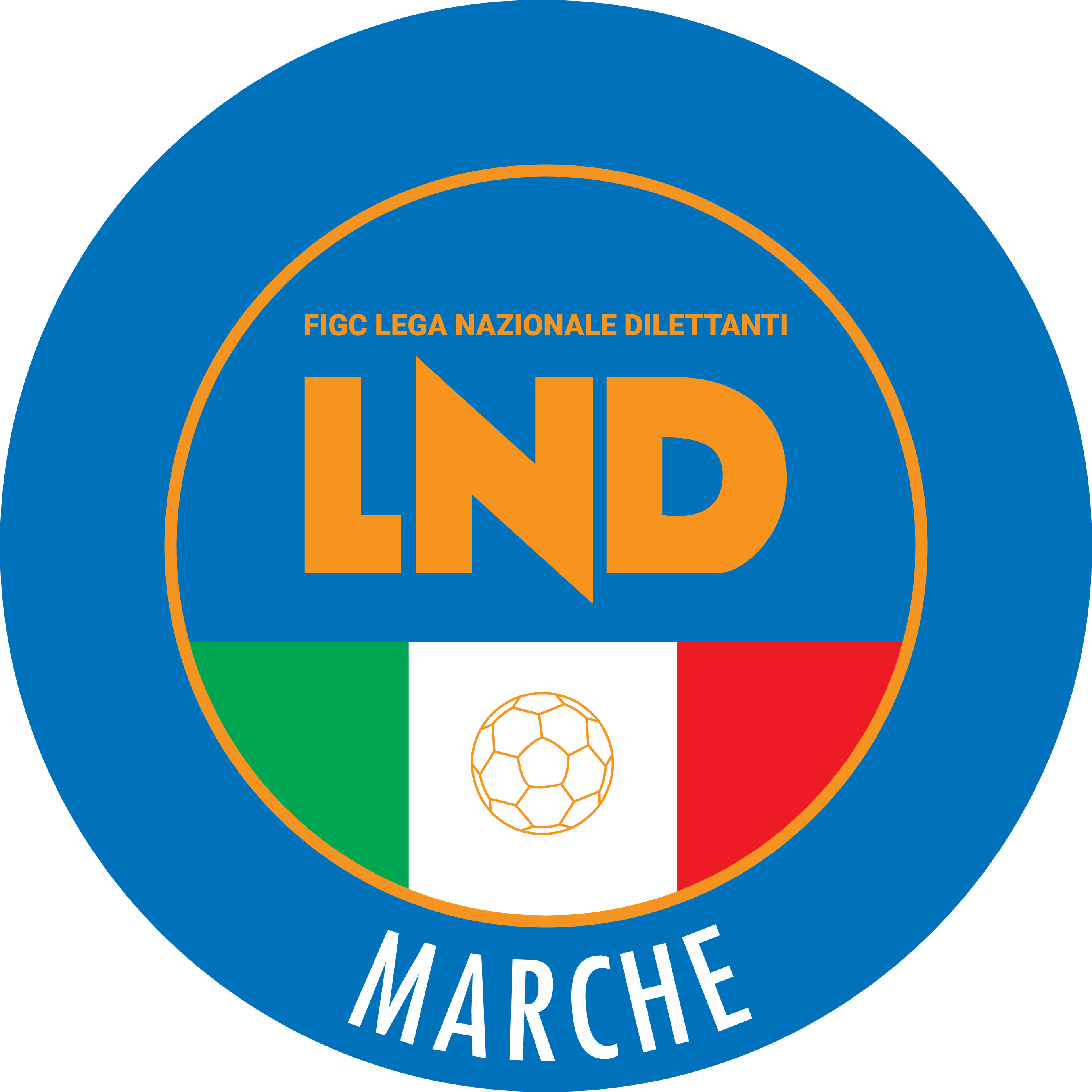 Federazione Italiana Giuoco CalcioLega Nazionale DilettantiCOMITATO REGIONALE MARCHEVia Schiavoni, snc - 60131 ANCONACENTRALINO: 071 285601 - FAX: 071 28560403sito internet: marche.lnd.ite-mail: c5marche@lnd.itpec: marche@pec.figcmarche.itStagione Sportiva 2018/2019Comunicato Ufficiale N° 89 del 13/03/2019Stagione Sportiva 2018/2019Comunicato Ufficiale N° 89 del 13/03/2019VERNARECCI FAUSTO(POL.CAGLI SPORT ASSOCIATI) CUCCHIARINI ROBERTO(PIEVE D ICO CALCIO A 5) MARCHETTI STEFANO(PIEVE D ICO CALCIO A 5) VIOLETTI ANDREA(AUDAX 1970 S.ANGELO) PETROLATI DIEGO(AUDAX 1970 S.ANGELO) TALAMONTI DIEGO(SPORTING GROTTAMMARE) PASQUI GIACOMO(GROTTACCIA 2005) DIOP MAMADOU(GROTTACCIA 2005) MELIFFI NICOLA(PIEVE D ICO CALCIO A 5) ORLANDI MICHELE(POL.CAGLI SPORT ASSOCIATI) FABBRONI MARCO(FANO CALCIO A 5) LATESSA ALESSANDRO(PIEVE D ICO CALCIO A 5) MARCHETTI ANDREA(PIEVE D ICO CALCIO A 5) DEOGRATIAS DAVIDE(SPORTING GROTTAMMARE) BENIGNI MARCO(AUDAX 1970 S.ANGELO) MANCINELLI ALEX(NUOVA JUVENTINA FFC) MAGGIOLI LUCA(POL.CAGLI SPORT ASSOCIATI) BIKAI LUCIEN(AUDAX 1970 S.ANGELO) SHKOZA MARIO(JESI CALCIO A 5) PALAZZINI ALESSANDRO(PIANACCIO) PAOLELLA SIMONE(CALCETTO CASTRUM LAURI) SALVI EMANUELE(CALCETTO CASTRUM LAURI) BRAVI MATTEO(JESI CALCIO A 5) BUZZO MANUEL(JESI CALCIO A 5) BRACCI GIACOMO(PIANACCIO) CARPINETI RICCARDO(CALCETTO CASTRUM LAURI) VAGNINI DIEGO(1995 FUTSAL PESARO) MARUSIC DENIS(1995 FUTSAL PESARO) CORVATTA ALESSANDRO(MONTELUPONE CALCIO A 5) SquadraPTGVNPGFGSDRPEA.S.D. POL.CAGLI SPORT ASSOCIATI5322172311456580A.S.D. GROTTACCIA 2005412213279368250A.S.D. FANO CALCIO A 5372210757556190A.S.D. 1995 FUTSAL PESARO3322967716920S.S. CALCETTO CASTRUM LAURI3222958777070A.S.D. MONTELUPONE CALCIO A 53222102107186-150A.S.D. PIEVE D ICO CALCIO A 53122949867970A.S.D. JESI CALCIO A 5302293106453110A.S. CAMPOCAVALLO30228686164-30A.S.D. FUTSAL POTENZA PICENA28227785457-30U.S. PIANACCIO242273126275-130A.S.D. NUOVA JUVENTINA FFC2322721384132-480G.S. AUDAX 1970 S.ANGELO222264125079-290A.S.D. SPORTING GROTTAMMARE162237126482-180Squadra 1Squadra 2A/RData/OraImpiantoLocalita' ImpiantoIndirizzo ImpiantoFUTSAL POTENZA PICENACALCETTO CASTRUM LAURIR15/03/2019 21:30PALLONE GEODETICO "F. ORSELLIPOTENZA PICENAVIA DELLO SPORTJESI CALCIO A 5PIEVE D ICO CALCIO A 5R15/03/2019 21:30PALESTRA RAFFAELA CARBONARIJESIVIA DEI TESSITORIMONTELUPONE CALCIO A 5GROTTACCIA 2005R15/03/2019 21:30TENSOSTRUTTURA CALCIO A 5MONTELUPONEVIA ALESSANDRO MANZONINUOVA JUVENTINA FFCAUDAX 1970 S.ANGELOR15/03/2019 22:15PALESTRA SCUOLA MEDIAMONTEGRANAROCONT.S.LIBORIO VIA VEREGRENSEPIANACCIOFANO CALCIO A 5R15/03/2019 22:00PAL.COM. S.MICHELE AL FIUMEMONDAVIOVIA LORETOSPORTING GROTTAMMARECAMPOCAVALLOR15/03/2019 22:00PALESTRA ITGEOMETRIGROTTAMMAREVIA SALVO D'ACQUISTOPOL.CAGLI SPORT ASSOCIATI1995 FUTSAL PESAROR16/03/2019 15:00PALESTRA PANICHI PIERETTI C5CAGLIVIA BRAMANTEBERNABEI JONATHAN(FUTSAL SANGIUSTESE A.R.L.) PISTOLA GIANLUCA(FUTSAL SANGIUSTESE A.R.L.) BELLEGGIA GIACOMO(FUTSAL CAMPIGLIONE) VIGNETTI PAOLO(FUTSAL FERMO S.C.) FRENDA ANTONIO(ILL.PA. CALCIO A 5) PERUGINI PAOLO(ILL.PA. CALCIO A 5) BRACALENTE FABIO(FUTSAL SANGIUSTESE A.R.L.) MECA DENIS(INVICTA FUTSAL MACERATA) CASAGRANDE RICCARDO(AMICI DEL CENTROSOCIO SP.) GIACOBONI GIORGIO(AMICI 84) DELBIANCO ANDREA(AVENALE) PIERLEONI GIULIO(ATL URBINO C5 1999) SABBATINI MILO(PIETRALACROCE 73) CONTARDI MATTIA(AVIS ARCEVIA 1964) INNOCENZI TEO(CERRETO CALCIO) TULLI DAVID(FUTSAL CAMPIGLIONE) DI TORO NICHOLAS(FUTSAL FERMO S.C.) LEONI MICHELE(FUTSAL FERMO S.C.) PACIONI PAOLO(FUTSAL FERMO S.C.) GABBANELLI MARCO(ILL.PA. CALCIO A 5) MECA DENIS(INVICTA FUTSAL MACERATA) CURI ANDREA(TRE TORRI A.S.D.) PICCININI MARTIN(FUTSAL PRANDONE) NICOLETTI LUDOVICO(ACLI MANTOVANI CALCIO A 5) DI TOMMASO GIOVANNI(AMICI DEL CENTROSOCIO SP.) CLERICI GIACOMO(AMICI 84) GUERRIERI MAURIZIO(AMICI 84) MIZDRAK ELDAR(AVIS ARCEVIA 1964) VERDINI JACOPO(AVIS ARCEVIA 1964) PISTELLI FRANCESCO(CANDIA BARACCOLA ASPIO) BIONDI ALESSIO(CERRETO CALCIO) SGARIGLIA MATTIA(FUTSAL CAMPIGLIONE) ROSSI LUCA(FUTSAL SANGIUSTESE A.R.L.) GALEAZZO MICHELE(NUOVA OTTRANO 98) IUGA BOGDAN VASILE(NUOVA OTTRANO 98) GENOVESI ALESSIO(PIETRALACROCE 73) CIONFRINI MARCO(FUTSAL SILENZI) EVANGELISTI FRANCESCO(ATL URBINO C5 1999) FILIACI SERGIO(EAGLES PAGLIARE) CORIOLANI EMANUELE(FUTSAL SANGIUSTESE A.R.L.) GALEAZZI MICHEL(PIETRALACROCE 73) LATINI DIEGO(TRE TORRI A.S.D.) GENTILUCCI NICOLO(CHIARAVALLE FUTSAL) DE CAROLIS EROS(EAGLES PAGLIARE) FABIANI EDDJ(FUTSAL CAMPIGLIONE) CIMMINO RAFFAELE(HELVIA RECINA FUTSAL RECA) BARDELLA ANDREA(MONTECAROTTO) PIERONI MICHELE(VERBENA C5 ANCONA) BATTISTELLI ANDREA(ATL URBINO C5 1999) RAGAINI TOMMASO(ATL URBINO C5 1999) SERLONI LORENZO(AVENALE) LARGONI CHRISTIAN(CERRETO CALCIO) IOIO ALESSIO(DINAMIS 1990) SANTONI CRISTIAN(FUTSAL CAMPIGLIONE) VALLUCCI DAMIANO(FUTSAL FERMO S.C.) PROPERZI SEBASTIANO(FUTSAL SANGIUSTESE A.R.L.) SEFERI SOKOL(INVICTA FUTSAL MACERATA) MANDOLINI EDOARDO(NUOVA OTTRANO 98) PACENTI MARCO(OSTRENSE) DE RUGGIERO RICCARDO(REAL SAN GIORGIO) TOTO NICHOLAS(VERBENA C5 ANCONA) PORRO ADRIANO(C.U.S. MACERATA CALCIO A5) GATTARI MARCO(INVICTA FUTSAL MACERATA) BITTONI GIACOMO(MONTECAROTTO) MINGO RICCARDO(MONTECAROTTO) STROPPA WILLIAM(REAL FABRIANO) PORTAVIA TOMMASO(AMICI DEL CENTROSOCIO SP.) GIGLI CLAUDE(AVENALE) OUATTARA ISMAEL KADER(AVIS ARCEVIA 1964) NICCOLINI RICCARDO(CITTA DI FALCONARA) ALFONSI DINO(CSI STELLA A.S.D.) QUERCETTI DANIEL(DINAMIS 1990) RAHALI AIMEN(DINAMIS 1990) CONCETTI AMEDEO(FUTSAL FERMO S.C.) PENNACCHIETTI ALESSIO(FUTSAL PRANDONE) JIMENEZ MARCO(NUOVA OTTRANO 98) URANI NICOLA(SPORTLAND) DANO DRITAN(GAGLIOLE F.C.) GAGLIARDINI GIACOMO(CASTELBELLINO CALCIO A 5) LO MUZIO PASQUALE(CERRETO D ESI C5 A.S.D.) BRUZZICHESSI MARCO(CERRETO D ESI C5 A.S.D.) LO MUZIO ANTONIO(CERRETO D ESI C5 A.S.D.) SMARGIASSI MARCO(CERRETO D ESI C5 A.S.D.) PAZIANI MANUELE(CASTELBELLINO CALCIO A 5) SquadraPTGVNPGFGSDRPEA.S.D. MONTESICURO TRE COLLI5722190310956530A.S.D. ATL URBINO C5 1999442213547260120A.S.D. DINAMIS 19904022124610565400A.S.D. CHIARAVALLE FUTSAL39221165655690A.S.D. OSTRENSE38221228898090A.S.D. PIETRALACROCE 7335221057706370A.P.D. VERBENA C5 ANCONA35221057696540A.S.D. ACLI MANTOVANI CALCIO A 534221048848130A.S.D. SPORTLAND302293107779-20A.S.D. CITTA DI FALCONARA202255124968-190A.S.D. MONTALTO DI CUCCURANO CA5192254136392-290A.S.D. AMICI DEL CENTROSOCIO SP.172245135174-230A.S.D. AVIS ARCEVIA 1964132234156493-290ASD.P. CANDIA BARACCOLA ASPIO72234155388-356SquadraPTGVNPGFGSDRPEA.S.D. HELVIA RECINA FUTSAL RECA4922161510770370A.S.D. ILL.PA. CALCIO A 5492216159266260A.P.D. CERRETO D ESI C5 A.S.D.472215257862160CERRETO CALCIO392213099167240A.S.D. C.U.S. MACERATA CALCIO A5382212287161100A.S.D. CASTELBELLINO CALCIO A 5342210486049110A.S.D. REAL FABRIANO33221039696720A.S.D. INVICTA FUTSAL MACERATA322295810910270A.S.D. MONTECAROTTO302293105758-10A.S.D. NUOVA OTTRANO 9826227510727020A.S. AVENALE242273126674-80A.S.D. MOSCOSI 2008242273126699-330A.S.D. ACLI AUDAX MONTECOSARO C5102231185095-450A.S.D. GAGLIOLE F.C.1022311857105-480SquadraPTGVNPGFGSDRPEA.S. REAL SAN GIORGIO4622137210052480A.S.D. FUTSAL MONTURANO432214178660260A.S.D. FUTSAL PRANDONE432213459372210A.S.D. FUTSAL SILENZI392212378970190A.S.D. REAL ANCARIA3722114710169320A.S.D. BOCASTRUM UNITED372211478459250POL. CSI STELLA A.S.D.37221075898270U.S. TRE TORRI A.S.D.29228596069-90A.S.D. FUTSAL FERMO S.C.272283116669-30A.S.D. MARTINSICURO SPORT262275105359-60A.S.D. AMICI 84262275107198-270A.S. EAGLES PAGLIARE202262146693-270A.S.D. FUTSAL CAMPIGLIONE2022621474104-300S.S.D. FUTSAL SANGIUSTESE A.R.L.422041851127-760Squadra 1Squadra 2A/RData/OraImpiantoLocalita' ImpiantoIndirizzo ImpiantoATL URBINO C5 1999MONTALTO DI CUCCURANO CA5R15/03/2019 21:30PAL.DELLO SPORT PALAMONDOLCEURBINOVIA DELL'ANNUNZIATADINAMIS 1990VERBENA C5 ANCONAR15/03/2019 22:00PALASPORT "BADIALI"FALCONARA MARITTIMAVIA DELLO STADIOMONTESICURO TRE COLLICITTA DI FALCONARAR15/03/2019 21:30PALLONE GEODETICO MONTESICUROANCONALOCALITA' NONTESICUROPIETRALACROCE 73ACLI MANTOVANI CALCIO A 5R15/03/2019 21:30PALASCHERMAANCONAVIA MONTEPELAGOSPORTLANDCANDIA BARACCOLA ASPIOR15/03/2019 21:15PALASPORT "BIAGIONI"FANOCUCCURANO DI FANOCHIARAVALLE FUTSALAMICI DEL CENTROSOCIO SP.R16/03/2019 15:00PALAZZO DELLO SPORTCHIARAVALLEVIA FALCONARAOSTRENSEAVIS ARCEVIA 1964R18/03/2019 22:00PALASPORTOSTRAVIA MATTEOTTISquadra 1Squadra 2A/RData/OraImpiantoLocalita' ImpiantoIndirizzo ImpiantoAVENALEACLI AUDAX MONTECOSARO C5R15/03/2019 22:00PALASPORT "LUIGINO QUARESIMA"CINGOLIVIA CERQUATTICASTELBELLINO CALCIO A 5MONTECAROTTOR15/03/2019 22:00PALASPORT "MARTARELLI"CASTELBELLINOVIA TOBAGI STAZ. CASTELBELLINOCERRETO CALCIOHELVIA RECINA FUTSAL RECAR15/03/2019 21:45PALACARIFAC DI CERRETO D'ESICERRETO D'ESIVIA VERDIINVICTA FUTSAL MACERATAMOSCOSI 2008R15/03/2019 21:45PALESTRA C.SPORTIVO"DON BOSCOMACERATAVIA ALFIERI SNCNUOVA OTTRANO 98CERRETO D ESI C5 A.S.D.R15/03/2019 22:00PALAGALIZIAFILOTTRANOVIA GEMME, 13REAL FABRIANOC.U.S. MACERATA CALCIO A5R15/03/2019 21:30PALESTRA "FERMI"FABRIANOVIA B.BUOZZIGAGLIOLE F.C.ILL.PA. CALCIO A 5R16/03/2019 15:00CAMPO SCOPERTO "S.BORGONOVO"GAGLIOLELOCALITA' MADONNA DELLA PIEVESquadra 1Squadra 2A/RData/OraImpiantoLocalita' ImpiantoIndirizzo ImpiantoAMICI 84FUTSAL SILENZIR15/03/2019 21:30PALAROZZIFOLIGNANOPIAZZA S. D'ACQUISTOBOCASTRUM UNITEDFUTSAL SANGIUSTESE A.R.L.R15/03/2019 21:45PALESTRA C5 CASTORANOCASTORANOLOC. ROCCHETTAEAGLES PAGLIAREFUTSAL CAMPIGLIONER15/03/2019 21:45PALAZZO DELLO SPORTSPINETOLIFRAZ.PAGLIARE VIA VECCHIFUTSAL FERMO S.C.REAL ANCARIAR15/03/2019 21:00PALESTRA PROV.FERMO-RAGIONERIFERMOVIALE TRENTO SNCFUTSAL MONTURANOFUTSAL PRANDONER15/03/2019 22:00PALAZZO DELLO SPORTMONTE URANOVIA OLIMPIADIMARTINSICURO SPORTCSI STELLA A.S.D.R15/03/2019 21:45PALASPORTMARTINSICUROVIA DELLO SPORTREAL SAN GIORGIOTRE TORRI A.S.D.R15/03/2019 21:45PALASPORT " PALASAVELLI"PORTO SAN GIORGIOVIA S.VITTORIA, 5PIERLEONI IVAN(ATL URBINO C5 1999) IMPERIO MARTA(ATL URBINO C5 1999) LAMBERTUCCI MARIANGELA(CANTINE RIUNITE CSI) LELLI MARIA ADELAIDE(FUTSAL ASKL) NICOLETTI PINI SOFIA(POLISPORTIVA FILOTTRANO P) CICCHITTI SUSANNA(CSKA CORRIDONIA C5F) ROMAGNOLI ALICE(CSKA CORRIDONIA C5F) Squadra 1Squadra 2A/RData/OraImpiantoLocalita' ImpiantoIndirizzo ImpiantoCANTINE RIUNITE CSIFUTSAL 100 TORRIA16/03/2019 15:30PALASPORT "GIULIO CHIERICI"TOLENTINOVIA DELLA REPUBBLICALF JESINA FEMMINILEFUTSAL PRANDONEA16/03/2019 18:00PALASPORT "ZANNONI 2"JESIVIA ZANNONIBAYER CAPPUCCINICSKA CORRIDONIA C5FA17/03/2019 19:00PALESTRA C.SPORTIVO"DON BOSCOMACERATAVIA ALFIERI SNCSAN MICHELEPIANDIROSEA17/03/2019 17:00PAL.COM. S.MICHELE AL FIUMEMONDAVIOVIA LORETOPETTINARI DAVIDE(CASENUOVE) GRECO ANGELO(VERBENA C5 ANCONA) CAPOMAGI VITTORIO ALBERT(AUDAX 1970 S.ANGELO) GARBATINI MASSIMILIANO(AMICI DEL CENTROSOCIO SP.) PIGLIAPOCO LORENZO(AUDAX 1970 S.ANGELO) VENTURA FILIPPO(AUDAX 1970 S.ANGELO) PAPAVERI FEDERICO(CASTELBELLINO CALCIO A 5) BROCCHI YURI(U.MANDOLESI CALCIO) CENTONZE FRANCESCO(ACLI MANTOVANI CALCIO A 5) GIOACCHINI GIACOMO(ACLI MANTOVANI CALCIO A 5) TROZZI RICCARDO(CASTELBELLINO CALCIO A 5) PIZZUTI ALESSANDRO(U.MANDOLESI CALCIO) SANCHEZ HERNANDEZ RICHARD JESUS(CERRETO D ESI C5 A.S.D.) SAVI FRANCESCO(MONTELUPONE CALCIO A 5) Squadra 1Squadra 2A/RData/OraImpiantoLocalita' ImpiantoIndirizzo ImpiantoNUOVA JUVENTINA FFCU.MANDOLESI CALCIOA16/03/2019 16:30TENSOSTRUTTURA S.M.APPARENTECIVITANOVA MARCHEVIA LORENZO LOTTOCERRETO D ESI C5 A.S.D.AUDAX 1970 S.ANGELOA17/03/2019 11:00PALACARIFAC DI CERRETO D'ESICERRETO D'ESIVIA VERDICITTA DI FALCONARAOSTRENSEA17/03/2019 15:00PALASPORT "BADIALI"FALCONARA MARITTIMAVIA DELLO STADIOINVICTA FUTSAL MACERATAACLI MANTOVANI CALCIO A 5A17/03/2019 15:30PALESTRA C.SPORTIVO"DON BOSCOMACERATAVIA ALFIERI SNCSquadra 1Squadra 2A/RData/OraImpiantoLocalita' ImpiantoIndirizzo ImpiantoHELVIA RECINA FUTSAL RECAATL URBINO C5 1999A16/03/2019 18:00CENTRO SPORTIVO RECANATESERECANATIVIA ALDO MOROPIETRALACROCE 73CAMPOCAVALLOA16/03/2019 16:00PALLONE GEODETICO - CAMPO N.1OSIMOVIA VESCOVARA, 7SPORTLANDFUTSAL FBCA16/03/2019 15:30CAMPO SCOPERTO SASSONIA AFANOVIA DEGLI SCHIAVONICANTINE RIUNITE CSIREAL FABRIANOA17/03/2019 18:00CENTRO SP. POL. "R.GATTARI"TOLENTINOVIA TAGLIAMENTOLOPEZ VERGARA JULIAN CAMILO(CALCETTO NUMANA) AGOSTINELLI FILIPPO(REAL FABRIANO) FETH ANOUAR(REAL FABRIANO) PEROLI FRANCESCO(L ALTRO SPORT CALCIO A 5) GIOVANELLI MATTEO(TAVERNELLE) ZOPPI RICCARDO(C.U.S. ANCONA) FRONTINI EDOARDO(CALCETTO NUMANA) GHEORGHIES GHEORGHE(CALCETTO NUMANA) FULIGNI ALEX(ETA BETA FOOTBALL) MURGO GABRIELE(REAL S.COSTANZO CALCIO 5) MONTALBINI FILIPPO(ETA BETA FOOTBALL) PALAZZI ALEX(ETA BETA FOOTBALL) MANNA DIEGO(TAVERNELLE) MONTI MARCO(TAVERNELLE) PAOLINI PAOLO(FERMO SSD ARL) SquadraPTGVNPGFGSDRPEA.S.D. HELVIA RECINA FUTSAL RECA1665103410240G.S. AUDAX 1970 S.ANGELO137412332490C.U.S. ANCONA136411211290A.S.D. REAL S.COSTANZO CALCIO 5963032324-10A.S.D. C.U.S. MACERATA CALCIO A587223212100A.S.D. REAL FABRIANO862222123-20A.S. ETA BETA FOOTBALL76213211920A.S.D. FUTSAL ASKL662041926-70A.S.D. ACLI AUDAX MONTECOSARO C5060061448-340SquadraPTGVNPGFGSDRPEA.S.D. AMICI DEL CENTROSOCIO SP.1565013017130SSDARL ITALSERVICE C5135410259160A.S.D. CALCIO A 5 CORINALDO1254013716210C.S.D. VIRTUS TEAM SOC.COOP.126402443590A.S.D. DINAMIS 19901063123424100A.S.D. FFJ CALCIO A 597304292720A.S. CALCETTO NUMANA662041627-110U.S. TAVERNELLE36105933-240A.S.D. POL.CAGLI SPORT ASSOCIATI070073066-360SquadraPTGVNPGFGSDRPEA.S.D. GROTTACCIA 20051665103416180A.S.D. L ALTRO SPORT CALCIO A 51364114116250A.S.D. CANTINE RIUNITE CSI1364113211210A.S.D. AMICI 84137412373160S.R.L. FUTSAL COBA SPORTIVA DIL963032021-10A.F.C. FERMO SSD ARL86222423840A.S.D. FUTSAL FBC662042536-110U.S.D. ACLI VILLA MUSONE361051347-340SCSSD POLISPORTIVA GAGLIARDA070072149-280Squadra 1Squadra 2A/RData/OraImpiantoLocalita' ImpiantoIndirizzo ImpiantoAUDAX 1970 S.ANGELOFUTSAL ASKLA16/03/2019 15:30PALESTRA IST.BETTINO PADOVANOSENIGALLIAVIA ANTONIO ROSMINI 22/BC.U.S. ANCONAREAL S.COSTANZO CALCIO 5A16/03/2019 17:00PALLONE GEODETICO CUS ANCONAANCONAVIA GROTTE DI POSATORA 19/AHELVIA RECINA FUTSAL RECAETA BETA FOOTBALLA16/03/2019 15:30CENTRO SPORTIVO RECANATESERECANATIVIA ALDO MOROREAL FABRIANOACLI AUDAX MONTECOSARO C5A16/03/2019 18:30PALESTRA "FERMI"FABRIANOVIA B.BUOZZISquadra 1Squadra 2A/RData/OraImpiantoLocalita' ImpiantoIndirizzo ImpiantoCALCIO A 5 CORINALDOITALSERVICE C5A14/03/2019 17:30CAMPO DI C5 ENTRO SCUOLA EL.RCORINALDOVIA BORGO DI SOTTOSquadra 1Squadra 2A/RData/OraImpiantoLocalita' ImpiantoIndirizzo ImpiantoITALSERVICE C5AMICI DEL CENTROSOCIO SP.A16/03/2019 15:30PALAFIERA CAMPANARAPESAROVIA DELLE ESPOSIZIONI, 33CALCETTO NUMANACALCIO A 5 CORINALDOA17/03/2019 11:00PALLONE GEODETICO MARCELLINUMANAVIA FONTE ANTICADINAMIS 1990TAVERNELLEA17/03/2019 11:00PALASPORT "BADIALI"FALCONARA MARITTIMAVIA DELLO STADIOFFJ CALCIO A 5VIRTUS TEAM SOC.COOP.A17/03/2019 15:00CAMPO SCOPERTO CIRC.MONTECELSFOSSOMBRONEVIA DEI PINISquadra 1Squadra 2A/RData/OraImpiantoLocalita' ImpiantoIndirizzo ImpiantoFERMO SSD ARLFUTSAL COBA SPORTIVA DILA16/03/2019 18:15P.G.M.VALLESI FIRMUM VILLAGEFERMOEIA OTTORINO RESPIGHIL ALTRO SPORT CALCIO A 5CANTINE RIUNITE CSIA16/03/2019 15:30PALESTRA "ITIS" MONTANIFERMOVIA SALVO D'ACQUISTOGROTTACCIA 2005FUTSAL FBCA19/03/2019 18:30CAMPO SCOPERTO C.SP."S.SERGIOCINGOLILOCALITA' GROTTACCIAPOLISPORTIVA GAGLIARDAACLI VILLA MUSONEA19/03/2019 18:30CAMPO SCOPERTOGROTTAMMAREVIA TINTORETTORICORDI CARLO(AUDAX 1970 S.ANGELO) DRUDI MATTEO(C.U.S. MACERATA CALCIO A5) FATTORINI TOMMASO(TAVERNELLE) Squadra 1Squadra 2A/RData/OraImpiantoLocalita' ImpiantoIndirizzo ImpiantoAUDAX 1970 S.ANGELOFUTBOL3A16/03/2019 17:45PALESTRA IST.BETTINO PADOVANOSENIGALLIAVIA ANTONIO ROSMINI 22/BC.U.S. MACERATA CALCIO A5SENIGALLIA CALCIOA17/03/2019 11:00PALESTRA SCUOLA"F.LLI CERVI"MACERATAVIA FRATELLI CERVIITALSERVICE C5AMICI DEL CENTROSOCIO SP.A17/03/2019 15:30PALAFIERA CAMPANARAPESAROVIA DELLE ESPOSIZIONI, 33REAL S.COSTANZO CALCIO 5ACLI MANTOVANI CALCIO A 5A17/03/2019 17:00PALESTRA COMUNALESAN COSTANZOVIA DELLA SANTA SELVINOGIORNOMATTINOPOMERIGGIOLunedìchiuso15.00 – 17,00Martedì10.00 – 12.00chiusoMercoledìchiuso15.00 – 17.00Giovedì10.00 – 12.00chiusoVenerdìchiuso15.00 – 17.00Il Responsabile Regionale Calcio a Cinque(Marco Capretti)Il Presidente(Paolo Cellini)